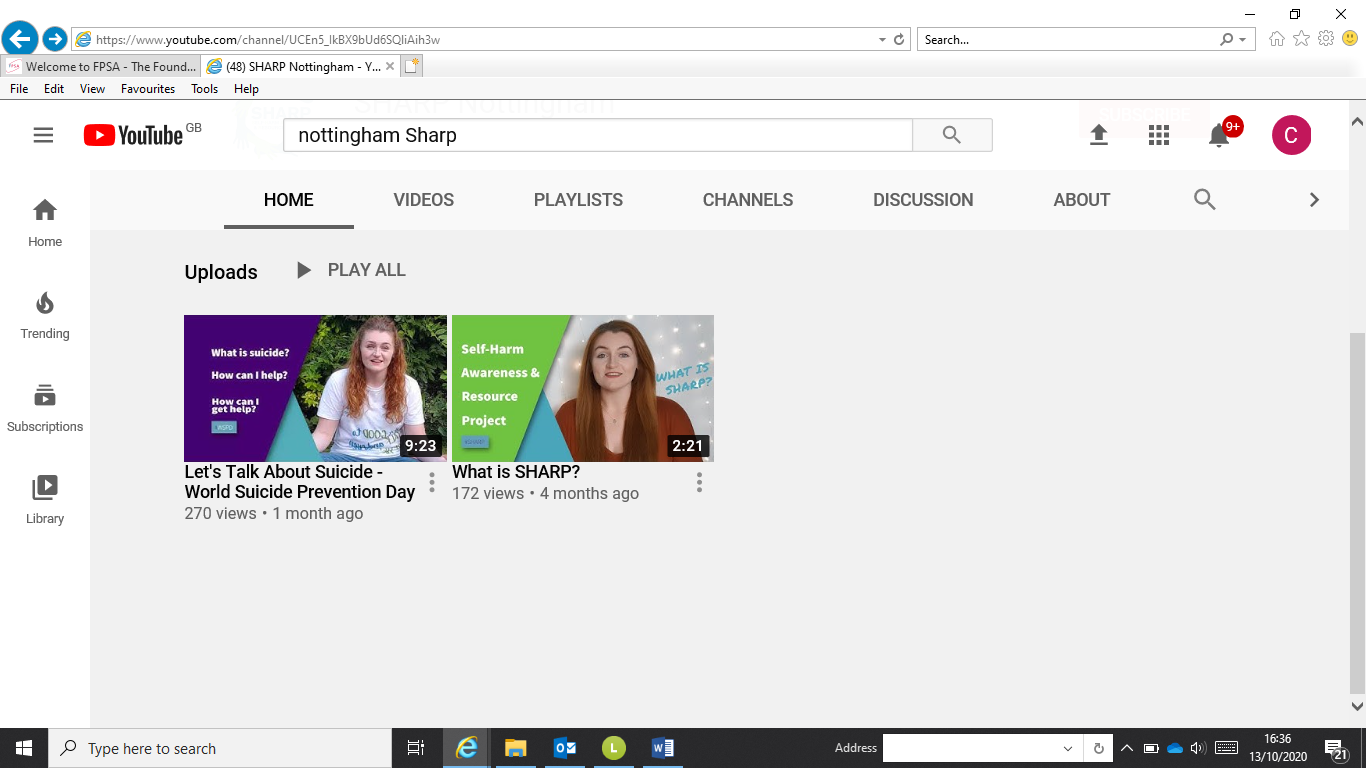 MENU GeneralIntro to CAMHS - https://www.youtube.com/watch?v=0Ulx6kkNidk Intro to SHARP - https://www.youtube.com/watch?v=332oPCj4sCw Sleep – have you got enough charge - https://www.youtube.com/watch?v=UNaoPkuJep0 Single Session Therapy - https://www.youtube.com/watch?v=9540BlbspVY SHARP – Let’s talk about suicide - https://www.youtube.com/watch?v=kz-ZK54AeIY                    Aimed at CYP/ families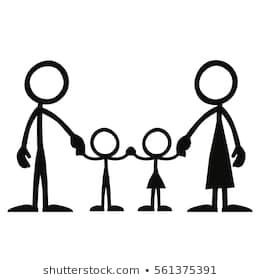 Staying connected - https://www.youtube.com/watch?v=Rps9UJxFxVs5 fingers, 5 senses – (grounding technique) https://www.youtube.com/watch?v=26Z8Jr1vq5M Just 5 more minutes – impact of gaming - https://www.youtube.com/watch?v=aemfl33Eh6E How you doing - videosHealthy Body Healthy Mind (Bio reg) - https://www.youtube.com/watch?v=PD8s8IVFuVY Problem Solving - https://www.youtube.com/watch?v=IKHpUE6bTC8 Coping skills - https://www.youtube.com/watch?v=A7ICX8YmzNo Worry Management - https://www.youtube.com/watch?v=oNyjXNNt9LM Mood Management - https://www.youtube.com/watch?v=hH9-ch8C5Qw                                    Aimed at Parents 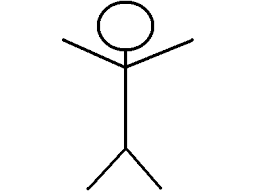 Just 5 more minutes – impact of gaming - https://www.youtube.com/watch?v=8cOhu85nf2U Conflict resolution - https://www.youtube.com/watch?v=M_f6DXK7S9A PACE – to be uploadedParenting anxiety – to be uploaded            Aimed at Professionals 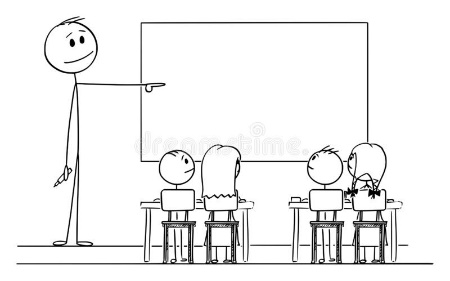 Trauma informed practice - https://www.youtube.com/watch?v=-fQ_sdX5cj85 fingers, 5 senses – (grounding technique) https://www.youtube.com/watch?v=26Z8Jr1vq5MAmazing me (info) primary school - https://www.youtube.com/watch?v=JEmRjM7EeUE Me:Source (info) secondary school - https://www.youtube.com/watch?v=FWskn1AxzuM How you doing - audioBiological Regulation - https://www.youtube.com/watch?v=8z242lyc7WQ Problem solving - https://www.youtube.com/watch?v=s9HaB0JVHR4 Mood Management - https://www.youtube.com/watch?v=aopaPIvnK3U Coping Skills - https://www.youtube.com/watch?v=ACyz8Kgf-3E Worry Management - https://www.youtube.com/watch?v=ULIrHGEx-Mk #NottinghamYouveBeenMissed podcasts (suitable for all)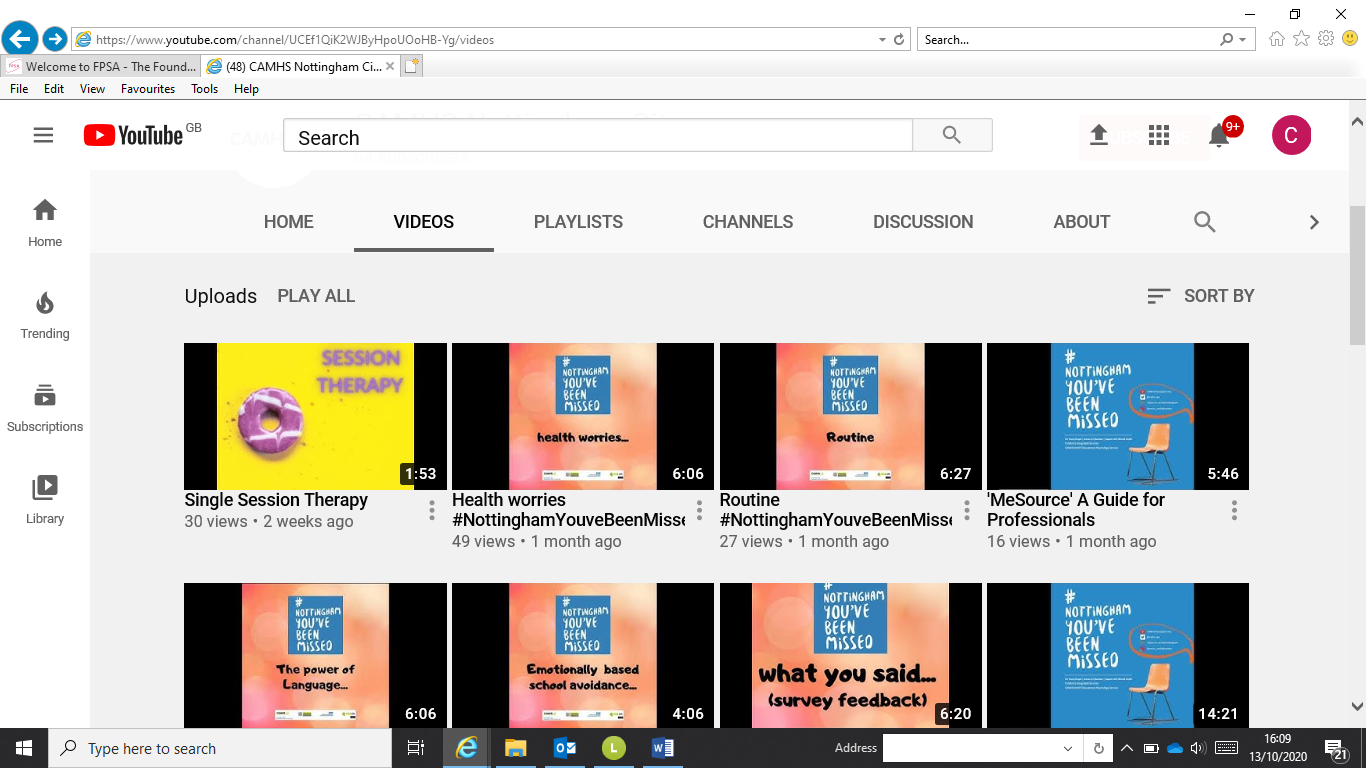 Intro - https://www.youtube.com/watch?v=IdZq5uu23DE What you said (survey feedback) - https://www.youtube.com/watch?v=95BEM5qZQJ0 Friendships - https://www.youtube.com/watch?v=CxAEaU1nXhY Anxiety - https://www.youtube.com/watch?v=aTUY1bSb_GY Routine - https://www.youtube.com/watch?v=zHRHv3XNOK0 Health Worries - https://www.youtube.com/watch?v=hWaHMF3P_PY Emotionally based school avoidance - https://www.youtube.com/watch?v=GyDumLvq0y8 Power of Language (growth mindset) - https://www.youtube.com/watch?v=DuWtptz_k-Y COMING SOON…. (for the return to school after half term)Dealing with anxietyPebble MeditationDealing with Anxiety3x 3 min meditation/ mindfulnessBA strategiesDistraction techniques